İhale kayıt numarası :İSTEKLİLERCE TEKLİF EDİLEN [FİYATLAR/SON FİYATLAR] 1İhaleye	istekli katılmış olup, verdikleri fiyatlar [ve yaklaşık maliyet]* yukarıda belirtilmiş ve hazır bulunanlara açıklanmıştır.*4734 sayılı Kanunun 21 inci maddesine göre yapılan ihalelerde yaklaşık maliyet son yazılı tekliflerin alınması sırasında açıklanacaktır. İlk fiyat tekliflerinin açıklanması aşamasında “yaklaşık maliyet” ibaresi metinden çıkartılacaktır.   İSTEKLİLERCE TEKLİF EDİLEN FİYATLARA İLİŞKİN FORMDoküman No   İSTEKLİLERCE TEKLİF EDİLEN FİYATLARA İLİŞKİN FORMİlk Yayın Tarihi-   İSTEKLİLERCE TEKLİF EDİLEN FİYATLARA İLİŞKİN FORMRevizyon Tarihi-   İSTEKLİLERCE TEKLİF EDİLEN FİYATLARA İLİŞKİN FORMRevizyon No   İSTEKLİLERCE TEKLİF EDİLEN FİYATLARA İLİŞKİN FORMSayfa Noİdarenin adı:İşin adı:İşin yaklaşık maliyeti*:Formun doldurulduğu tarih: _ _/_ _/_ _ _ _, ................... günü, saat _ _:_ _İsteklinin Adı vesoyadı/ticaretunvanı2[İhaleye konu mal kalemi/kalemler] Teklif Tutarı[Tutarlar, rakam ve yazıyla yazılacaktır.]İstekli 1İstekli 2İstekli 3....İstekli nİHALE KOMİSYONUİHALE KOMİSYONUİHALE KOMİSYONUİHALE KOMİSYONUİHALE KOMİSYONUBAŞKANÜYEÜYEÜYEÜYEAdı SOYADIGöreviAdı SOYADIKomisyondaki sıfatıAdı SOYADIKomisyondaki sıfatıAdı SOYADIKomisyondaki sıfatıAdı SOYADIKomisyondaki sıfatıİmzaİmzaİmzaİmzaİmza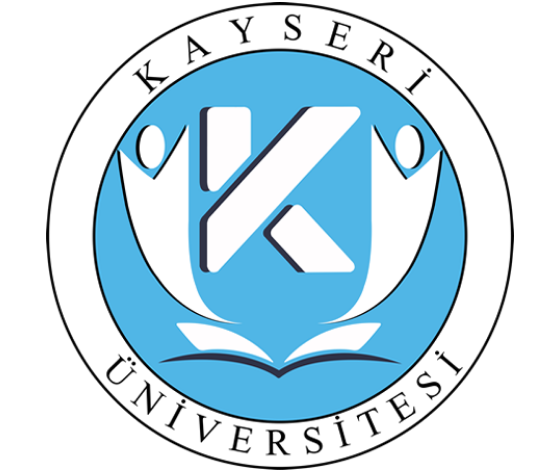 